Занятие по внеурочной деятельности: «Умники и умницы»Класс: 4 АТема занятия: «Совершенствование воображения. Задания по перекладыванию спичек. Рисуем по образцу. Интеллектуальная олимпиада»25 маяХод занятия:Совершенствование воображения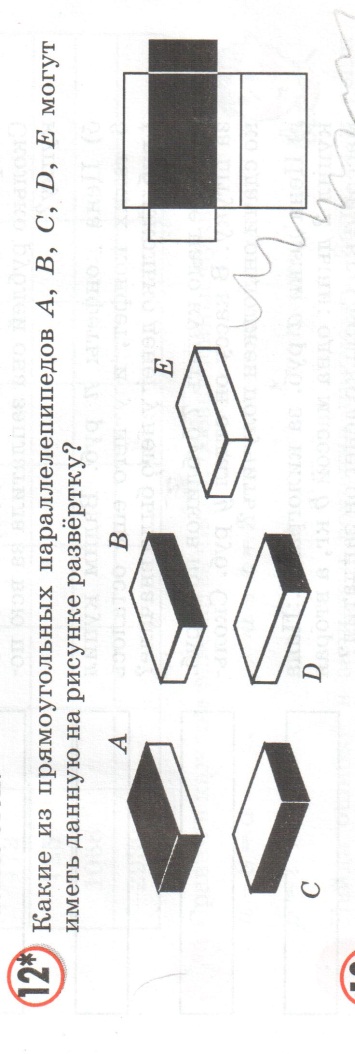 Задания по перекладыванию спичек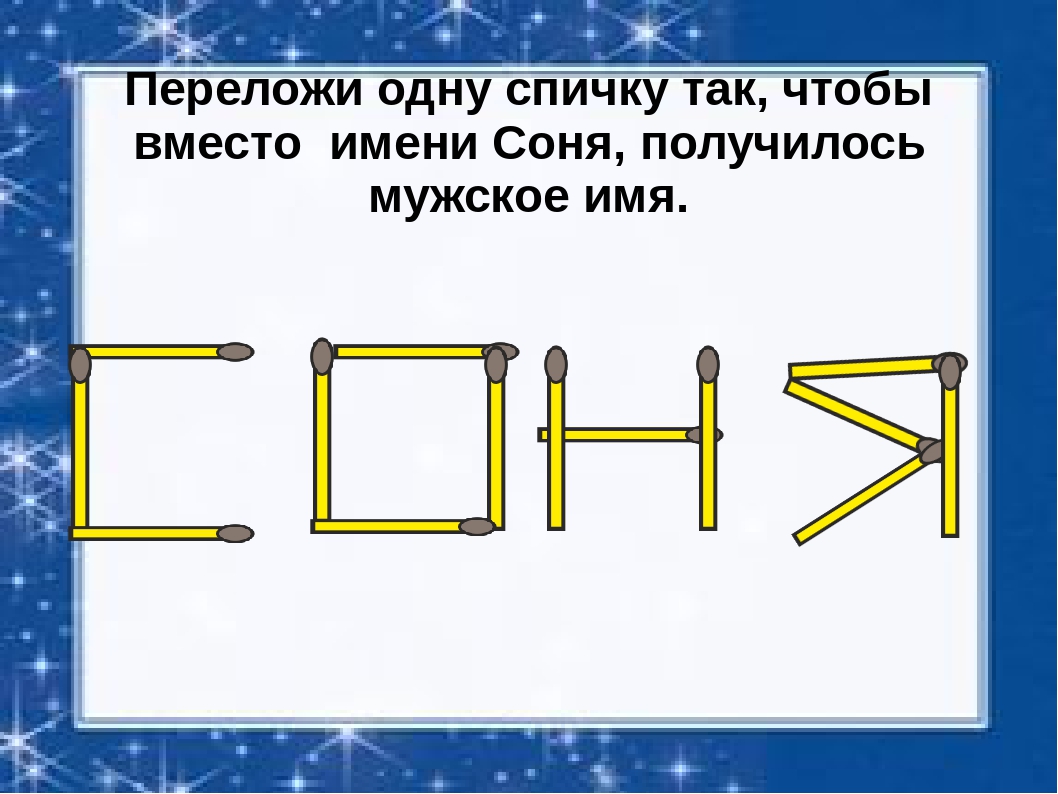 3.Чертим по образцу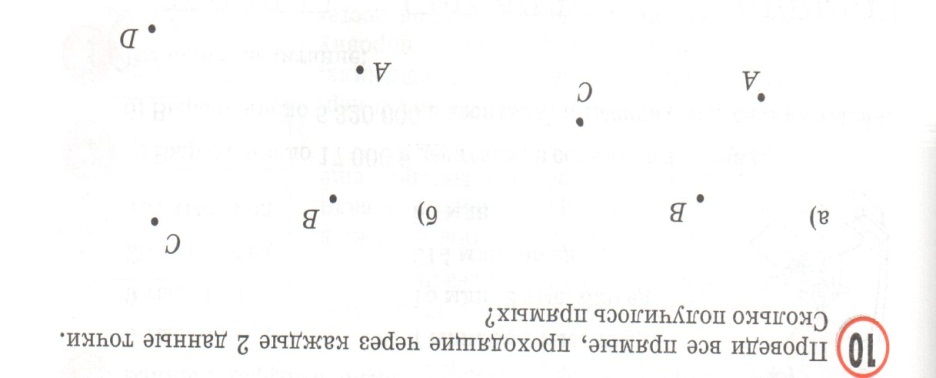 Интеллектуальная олимпиада.1. Определи, к какой части речи относятся выделенные слова.Стою на нашем берегу, покой границы берегу.2. Составь два предложения: одно - с однородными подлежащими, другое — с однородными сказуемыми.3. Запиши три глагола с частицей не.4. Однажды в вагоне Таня стала зашифровывать слова, заменяя буквы их номерами в алфавите. Когда она зашифровала пункты прибытия и отправления поезда, то с удивлением обнаружила, что они записываются с помощью лишь двух цифр: 2 1 12 21— 21 22 1. Откуда и куда идет поезд?5. Вместо звездочек поставь соответствующие цифры.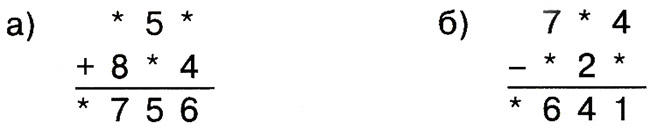 6. Три брата поймали 29 карасей. Когда один брат отложил для ухи 6 штук, другой 2 штуки, а третий 3 штуки, то у каждого осталось равное количество рыб. Сколько карасей поймал каждый из них?7. Догадайся, о каком животном идет речь.Это животное - обитатель леса, бродит по болотам, питается водными растениями, объедает листья деревьев и молодые побеги. Очень часто, говоря об этом животном, люди называют его благородным.8. Как называют сборник географических карт и таблиц?9. В какое время года бывает так называемое бабье лето?10. О чем мечтала Алиса из произведения Дж. Родари «Как Алиса в море побывала», купаясь в море?а) Переплыть море.б) Превратиться в рыбку.в) Встретиться со старым капитаном.г) Отправиться в дальнее путешествие.11. Кто из литературных героев так сказал и кто автор этих строк?Я пришью ему новые ножки.Он опять побежит по дорожке.12. Разгадай анаграмму.Задачу ты решишь свободно,Я - небольшая часть лица,Но если ты прочтешь меня с конца,Во мне увидеть можно, что угодно.Обратная связь: прислать фото с выполненными заданиями  на электронную почту: 4a@osh-14.net.ru